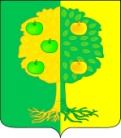 Советмуниципального образования Мичуринское сельское поселение Динского района Краснодарского края 	РЕШЕНИЕ от  __________                                                                                №  _____поселок АгрономО присвоении  наименований  улицам  пос. Зарождение  Динского района Краснодарского края   В соответствии со статьей  14 пункта  21 Федерального Закона от 06.10.2003   № 131-ФЗ «Об общих  принципах организации местного самоуправления в Российской  Федерации», постановлением Правительства Российской Федерации от 19.11.2014 № 1221 «Об утверждении правил присвоения, изменения и аннулирования адресов», уставом Мичуринского сельского поселения  Совет Мичуринского сельского поселения  р е ш и л:             1.  Присвоить  вновь формируемым  улицам, расположенным  в южной  части поселка  Зарождение, следующие  наименования:               -  улица  Крымская;               -  улица  Ялтинская.             2.   Контроль за    выполнением настоящего решения возложить на  комиссию  по  аграрной политике, землеустройству, градостроительной, архитектурной деятельности Совета Мичуринского сельского поселения (Городецкий).             3. Настоящее решение  вступает в  силу со дня его подписания.Исполняющая обязанности главыМичуринского сельского поселения                                   О.А.Рассамаха